LES réactionS chimiqueS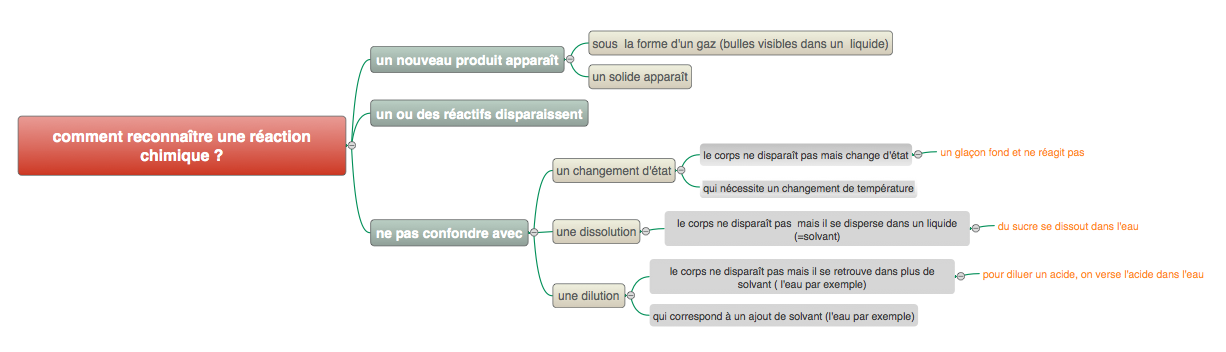 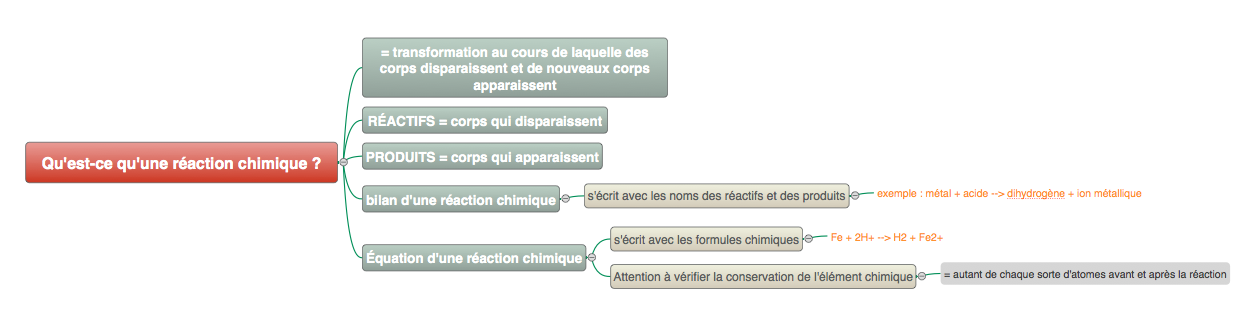 